             Hoffmann-von-Fallersleben-Schule		An der Steinmühle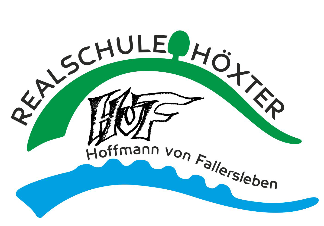            Städtische Realschule			37671 Höxter					Tel. 05271/9637200***Europaschule in OWL***		Fax 05271/9637220Übersicht über die B E R U F S O R I E N T I E R U N GDie Berufs- und Ausbildungsberatung erfolgt ganzjährig durch die Arbeitsagentur (Frau Lorkowski) jeweils am ersten Montag im Monat ab 7.35 Uhr.Beratung von Schülerinnen und Schülern sowie deren Erziehungsberechtigte durch die Arbeitsagentur 
(Frau Lorkowski) auch an den Elternsprechtagen.Jahr-gangs-stufeZeit (ca.)VeranstaltungAdressatinnen bzw. AdressatenBetreuende Person bzw. Personen73.Donnerstag im AprilGIBODAY – Mädchen- und Jungentagalle Schülerinnen und Schüler der Jgst. 7Klassenlehrer bzw. Klassen-lehrerin / STUBO8MärzBerufemarkt (abwechselnd in Paderborn oder Brakel)alle Schülerinnen und Schüler der Jgst.8Politiklehrer bzw. –lehrerin / STUBO9 und 10SeptemberKlassenpflegschaftssitzung:Information über geplante Veran-staltungen zur BerufsorientierungErziehungsberechtigte der Schülerinnen und Schüler der 9. und 10. KlassenKlassenlehrer bzw. Klassenlehrerin9September / OktoberVerteilung und Besprechung desInformationsmaterials der Arbeitsagenturalle Schülerinnen und Schüler der Jgst. 9Politiklehrer bzw. –lehrerin /STUBO9SeptemberErstellung von Bewerbung und Lebenslauf für das Betriebspraktikumalle Schülerinnen und Schüler der Jgst. 9Deutschlehrerin bzw. –lehrer8, 9 und 10September/ Juniberufskundliche Nachmittage,Berufs- bzw. Betriebserkundungenalle interessierten Schülerinnen und SchülerBerufsberaterin / Politiklehrer bzw. –lehrerin /STUBO 9Oktober / NovemberBestätigung über den Praktikumsplatz alle Schülerinnen und Schüler der Jgst. 9Politiklehrer bzw. –lehrerin9März / Aprildreiwöchiges Schülerbetriebspraktikum (SBP) – immer vor den Osterferienalle Schülerinnen und Schüler der Jgst. 9Politiklehrer bzw. –lehrerin9Freitag nach den OsterferienProjekttag zur Auswertung des SBPs und Abgabe der Praktikumsordner bzw. -mappenalle Schülerinnen und Schüler der Jgst. 9Politiklehrer bzw. –lehrerin9Mai / JuniBewerbungstraining durchKooperations- und externe Partneralle Schülerinnen und Schüler der Jgst.Politiklehrer bzw. –lehrerin; ggf. Fach- oder Klassenlehrer /inSTUBO10DezemberInformation über Bildungsgänge im Sek. II-Bereich und über Möglichkeiten der dualen Ausbildungalle Schülerinnen und Schüler der Jgst. 9 und 10deren ElternSchulleitung / Referentinnen bzw. Referenten von Schulen der Sekundarstufe IISTUBO  